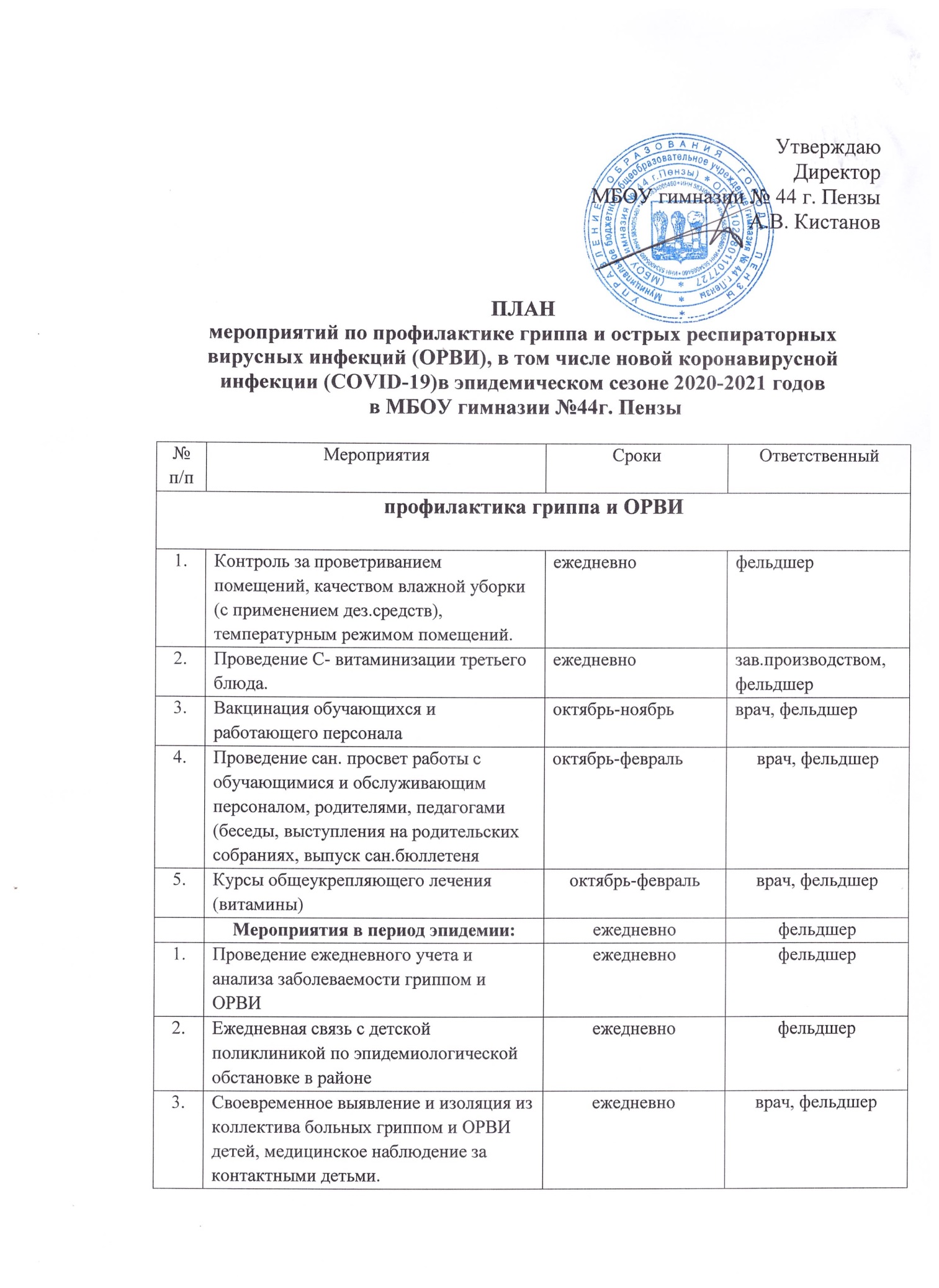 План работы и мероприятий по профилактике коронавирусной инфекцииПлан мероприятий по недопущению формирования очагов пандемического гриппа Мероприятия в период эпидемии ОРВИ и гриппа4.Контроль за соблюдением эпидемиологического режима (проветривание, влажная уборка с применением дез. средств).ежедневноВрач,фельдшер, технический персонал5.В случае выявления массового заболевания (в начальных классах отсутствие 25%  обучающихся, в старших классах – 30 % обучающихся) учебные занятия приостановить. (по согласованию с СЭН ).директор6.Ограничение посещение массовых мероприятий.директор7.Не допущение к работе педагогов и работников МОП с симптомами ОРВИдиректор№ п/пМероприятияСрокиОтветственный1.Обеспечение контроля температуры тела педагогов, работников гимназии, с применением аппаратов для измерения температуры тела бесконтактным или контактным способом.в период эпидемического подьемаЗам.по АХЧ2.Прием учащихся через разные входы в соответствии с графиком. в период эпидемического подьемаЗам. директора по ВР3. Обеспечение контроля температуры тела учащихся гимназии, с применением аппаратов для измерения температуры тела бесконтактным способом.в период эпидемического подьемаКлассные руководители4.Обеспечение сотрудников средствами индивидуальной защиты. в период эпидемического подьемаЗам. по АХЧ5.Проведение дезинфицирующих мероприятий по предупреждению распространения коронавирусной инфекции.(по графику)в период эпидемического подьемаЗам. по АХЧ6.Организация информирования учащихся, родителей и сотрудников гимназии, о мерах профилактики новой коронавирусной инфекции.в течении годаЗам. директора по ВР№ п/пМероприятиеСрокиОтветственный1.Организация и проведение медицинских осмотров школьников, выявление больных детей.постоянно           врачфельдшер2.Изоляция детей и персонала с признаками гриппоподобного заболевания от других обучающихся и персонала и отправление их на лечение. Использование средств индивидуальной защиты (одноразовые маски).постоянно фельдшер, 3.Обеспечение достаточного количества дезинфицирующих средств для уборки.постоянноЗаместитель директора по АХР О.А. Чакшова 4.Обеспечение контроля за регулярным и качественным проведением влажной уборки.постоянноЗаместитель директора по АХР мед.работники5.Проведение санитарно-просветительной работы среди педагогов (выступление на педагогическом совете), обучающихся (уроки здоровья), родителей (родительские собрания)  мед.работники6.В случае подъема заболеваемости действовать согласно приказов департамента здравоохранения.Директор школы мед.работники№ п/пМероприятияОтветственный1.Проведение ежедневного учета и анализа заболеваемости гриппом и ОРВИ.фельдшер2.Ежедневная связь с СЭН по эпидемиологической обстановке в районефельдшер3.Своевременное выявление и изоляция из коллектива больных гриппом и ОРВИ детей, медицинское наблюдение за контактными детьми.врач, фельдшерзам по АХР4.Контроль за соблюдением эпидемиологического режима (проветривание, влажная уборка с применением дез.средств)фельдшер, технический персонал5.В случае выявления массового заболевания (в начальных классах  отсутствие 20 % обучающихся, в старших классах 30%) учебные занятия приостановить (по согласованию с СЭН и РОО)фельдшер, врачдиректор6.Ограничение посещения массовых  мероприятийЗам.директора по ВР7.Не допущение к работе педагогов и работников МОП с симптомами ОРВИдиректор